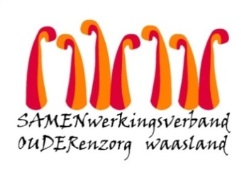 Nieuwsbrief woonzorgcentrum De Ark – 31 maart 2020Beste familie,We brengen u hierbij op de hoogte dat opnieuw 2 bewoners op de tweede verdieping positief werden getest op het Coronavirus. De families van de betrokken bewoners zijn hiervan op de hoogte gebracht. Beide bewoners werden overgebracht naar de aparte isolatie-afdeling in WZC Het Hof.Onze doelstelling met de overbrenging van deze bewoners naar de isolatie-afdeling in WZC Het Hof is nog altijd om de besmetting in ons WZC in te dijken. Wanneer echter de komende dagen zou blijken dat de besmetting verder uitbreiding kent, biedt deze maatregel jammer genoeg geen soelaas meer. Na overleg met het crisiscomité van AZ Nikolaas werd beslist, indien er nog bijkomende bewoners symptomen zouden vertonen die wijzen op een vermoeden van besmetting met het Coronavirus, dat deze bewoners niet meer overgebracht zullen worden naar de aparte isolatie-afdeling.  Er zal dan ingezet worden op verzorging van de bewoners in ons WZC, dit met ondersteuning van hun huisarts, de coördinerend arts en AZ Nikolaas.Wij hopen van ganser harte dat de 3 getroffen bewoners snel zullen herstellen .We begrijpen dat u hierbij vragen kan hebben en dat deze besmetting aanleiding kan geven tot ongerustheid. We blijven er alles aan doen om verdere verspreiding te voorkomen, dit in overleg met de gemeentelijke veiligheidscel en de afgevaardigde van Volksgezondheid. Om die reden verblijven alle bewoners van de tweede verdieping op hun kamer.  Hebt u nog vragen, dan kan u deze steeds mailen aan els.vanverre@samenouder.be. Alvast bedankt voor jullie begrip.Els Van VerreDagelijks verantwoordelijke